Zatrudnimy Lektorów języka polskiego jako obcego w Bydgoszczy, Włocławku, GrudziądzuZapraszamy do złożenia oferty na realizację zamówienia nr 3/MPWP/2020 z dnia 11 lutego 2020 roku w ramach projektu pt. Masz prawo wiedzieć! Plus finansowanego ze środków Unii Europejskiej w ramach FUNDUSZU AZYLU, MIGRACJI I INTEGRACJI. Dane zamawiającego:Nazwa organizacji: Fundacja Emic Adres: ul. Podgórna 50/2, 87-100 Toruń E-mail: emic@emic.com.pl tel.: 796 130 965Kwalifikacje wymagane  (ich niespełnienie oznacza odrzucenie oferty)Wykształcenie uprawniające do nauczania j. polskiego jako obcego (niepełne wyższe, magisterskie, lub podyplomowe).Min. rok doświadczenia w pracy w środowisku międzykulturowym.Znajomość języka polskiego, angielskiego i rosyjskiego (lub / i ukraińskiego) co najmniej na poziomie B1 (potwierdzona certyfikatem lub sprawdzana podczas rozmowy kwalifikacyjnej).Ukończony kurs pedagogiczny.Doświadczenie w nauczaniu j. polskiego jako obcego cudzoziemców przynajmniej przez jeden rok w ciągu ostatnich dwóch lat. Kwalifikacje pożądane (ich spełnienie stanowić będzie dodatkowy atut oferty na etapie oceny)Znajomość ustawy o cudzoziemcach z dnia 12 grudnia 2013 r. z późniejszymi zmianami.Doświadczenie w tworzeniu grafików dla grup językowych na różnych poziomach nauczania.Umiejętność przygotowania programów nauczania języka polskiego na różnych poziomach (A0-C1). Umiejętność pracy na samodzielnym stanowisku.Znajomość zasad dydaktyki nauczania j. polskiego jako obcego. Przedmiotem zamówienia jest (zakres obowiązków): Tworzenie koncepcji zajęć językowych;Prowadzenie zajęć językowych dla cudzoziemców;współpraca z innymi pracownikami projektu;powyższe ogłoszenie ofertowe dotyczy zatrudnienia lektora/ów języka polskiego jako obcego w 3 miejscowościach: Bydgoszcz, Włocławek, Grudziądz. Zgodnie z wnioskiem projektowym, średnia, orientacyjna liczba przepracowanych godzin wynosiła będzie:  Bydgoszcz – 4 grupy na różnych poziomach – 16 godzin tygodniowo/64 godziny miesięcznie Grudziądz – 2 grupy na różnych poziomach – 8 godzin tygodniowo/32 godziny miesięcznie Włocławek – 2 grupy na różnych poziomach – 8 godzin tygodniowo/32 godziny miesięcznie Dodatkowe informacje dotyczące zamówienia:  1. Oferent dopuszcza możliwość składania ofert częściowych w konfiguracjach takich jak poniżej:  na 1 etat w Bydgoszczy, Grudziądzu i Włocławku na ½ etatu w Bydgoszczy na ½ etatu w Włocławku i Grudziądzu  na ¼ etatu w Włocławku  na ¼ etatu w Grudziądzu2. Miejsce wykonywanej pracy: biuro Fundacji Emic w Bydgoszczy. Fundacja jest w trakcie poszukiwania miejsca w Włocławku i Grudziądzu3. Praca wykonywana w dni w robocze, jednak z uwagi na charakter działań fundacji, oferent powinien mieć gotowość wykonywania pracy w weekendy ( okazjonalnie)4. Termin obowiązywania umowy: 1.03.2020 – 31.08.20225. Samodzielne stanowisko pracy.6. Zamówienie wykonywana będzie w oparciu o umowę o pracę w wymiarze na który oferent złoży ofertę 7. Zamawiający nie zwraca kosztów przejazdów innych niż spotkania zespołu projektowego w Toruniu lub Bydgoszczy.Termin i sposób składania ofert (w tym wykaz wymaganych oświadczeń i dokumentów):Ofertę należy złożyć wg wzoru formularza ofertowego (zał. nr 1);Oferta musi być sporządzona w języku polskim;Oferta musi być czytelna;Ofertę należy złożyć w terminie do dnia 21 lutego do godz. 15:00. a) osobiście w biurze Fundacji Emic, ul. Legionów 15/1, 87-100 Toruń, lub b) w formie skanu pocztą elektroniczną na adres emic@emic.com.plZamawiający odrzuci ofertę:          1) złożoną po terminie;          2) złożoną przez wykonawcę niespełniającego kwalifikacji wymaganych;          3) niezgodną z treścią zapytania ofertowego;          4) zawierającą błędy nie będące oczywistymi omyłkami pisarskimi lub rachunkowymi;   6. Potencjalni wykonawcy ponoszą wszelkie koszty własne związane z przygotowaniem i złożeniem oferty, niezależnie od wyniku postępowania. Dodatkowych informacji udziela Sylwia Żulewska tel.796130 965 e-mail:sylwia.zulewska@emic.com.plDokumenty do pobrania: 
PEŁNE OGŁOSZENIE O ZATRUDNIENIU Lektora/lektorów języka polskiego jako obcego w Bydgoszczy, Włocławku, GrudziądzuPodpisane zapytanie ofertoweFormularz ofertowy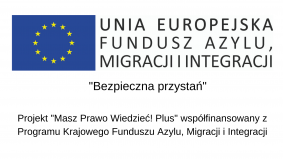 